                                                                  บันทึกข้อความ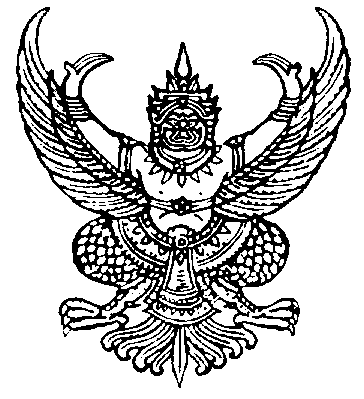 ส่วนราชการ  กิจการสภาเทศบาลตำบลศรีโพธิ์เงิน อำเภอป่าแดด จังหวัดเชียงรายที่ ชร ๕๗๑๐๑/                      วันที่    7  พฤษภาคม   ๒๕62เรื่อง  ปิดประกาศรายงานการประชุมสภาเทศบาลตำบลศรีโพธิ์เงิน สมัยสามัญ สมัยแรก ประจำปี พ.ศ.๒562เรียน  นายกเทศมนตรีตำบลศรีโพธิ์เงินตามมติที่ประชุมสภาเทศบาลตำบลศรีโพธิ์เงิน สมัยสามัญ สมัยแรก ประจำปี พ.ศ. 2562เมื่อวันที่  13   กุมภาพันธ์  ๒๕61 ได้กำหนดสมัยประชุมสภาเทศบาลตำบลศรีโพธิ์เงิน สมัยสามัญ สมัยแรก  ประจำปี  พ.ศ. 2562 ตั้งแต่วันที่  1  กุมภาพันธ์  2562  ถึงวันที่  2  มีนาคม  2562 กำหนด  30  วัน  และสภาเทศบาลตำบลศรีโพธิ์เงิน  ได้ดำเนินการประชุมสภาเทศบาลตำบลศรีโพธิ์เงิน สมัยสามัญ สมัยแรก ประจำปี พ.ศ.๒๕62 เมื่อวันที่  1๕  กุมภาพันธ์  ๒๕62 นั้น สภาเทศบาลตำบลศรีโพธิ์เงิน ในการประชุมสมัยสามัญ สมัยที่ 2  เมื่อวันที่  30  เมษายน๒๕62 ได้มีมติรับรองรายงานการประชุมสภาเทศบาลตำบลศรีโพธิ์เงิน สมัยสามัญ สมัยแรก ประจำปี                   พ.ศ.๒๕62  เมื่อวันที่  1๕ กุมภาพันธ์ ๒๕62 เสร็จเรียบร้อยแล้ว จึงขอส่งสำเนาประกาศฯ เรื่องปิดประกาศรายงานการประชุมและสำเนารายงานการประชุมดังกล่าว มาพร้อมนี้เพื่อแจ้งให้เจ้าหน้าที่ได้ปิดประกาศให้ประชาชนและผู้เกี่ยวข้องในพื้นที่ได้รับทราบโดยทั่วกัน 		จึงเรียนมาเพื่อโปรดทราบ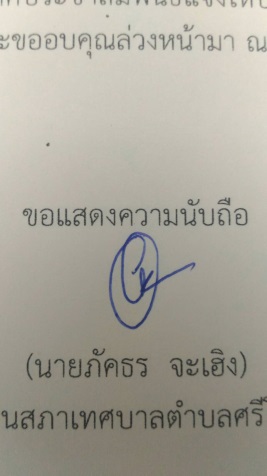 					(ลงชื่อ)						(นายภัคธร  จะเฮิง)				          ประธานสภาเทศบาลตำบลศรีโพธิ์เงินแจ้งเจ้าหน้าที่ประชาสัมพันธ์ปิดประกาศ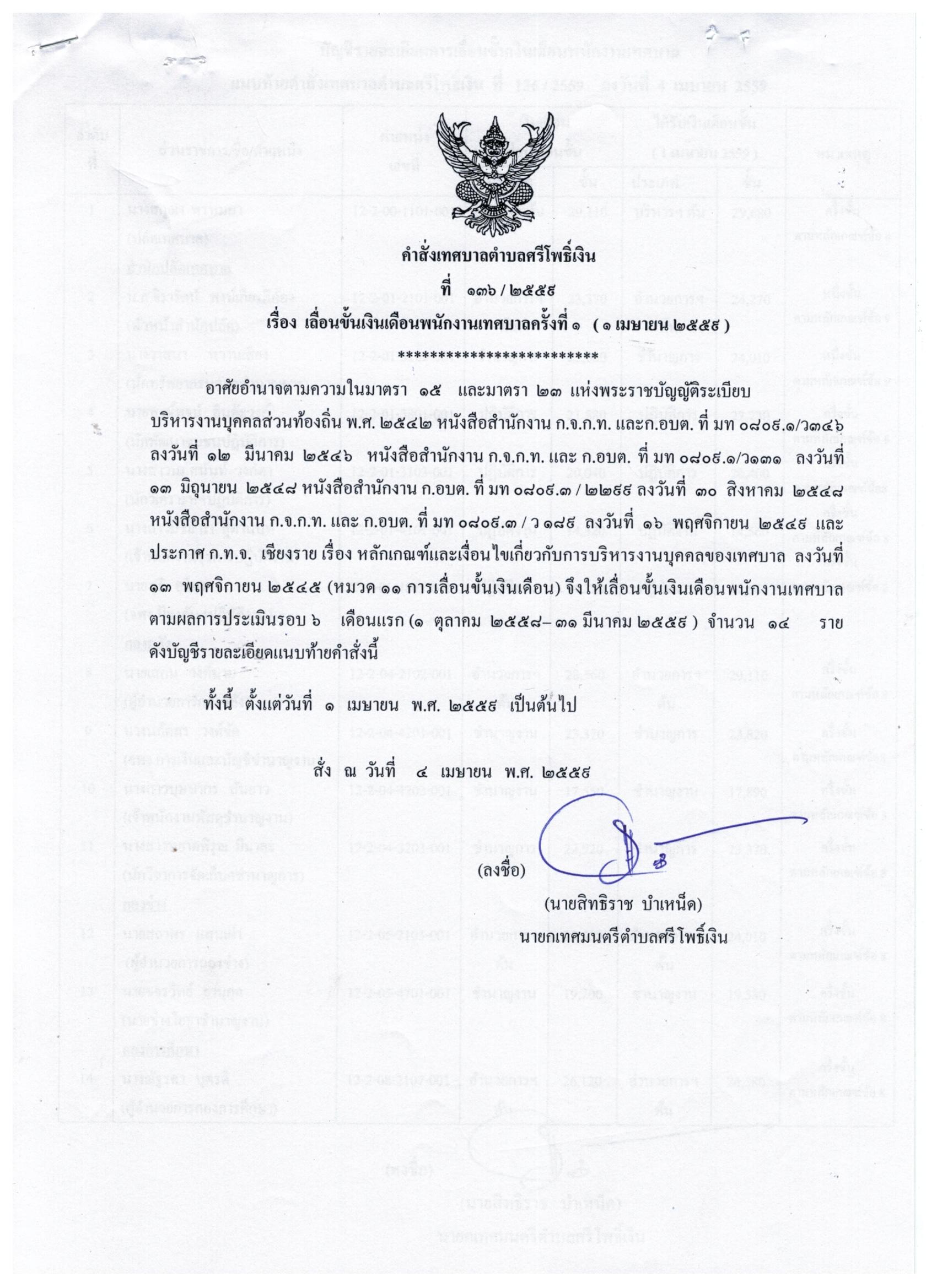                    (นายสิทธิราช  บำเหน็ด)                นายกเทศมนตรีตำบลศรีโพธิ์เงินประกาศสภาเทศบาลตำบลศรีโพธิ์เงินเรื่อง  ปิดประกาศรายงานการประชุมสภาเทศบาลตำบลศรีโพธิ์เงิน                                                           สมัยสามัญ สมัยแรก ประจำปี พ.ศ. 2562***************************ตามมติที่ประชุมสภาเทศบาลตำบลศรีโพธิ์เงิน สมัยสามัญ สมัยแรก ประจำปี พ.ศ. 2562เมื่อวันที่  13   กุมภาพันธ์  ๒๕61 ได้กำหนดสมัยประชุมสภาเทศบาลตำบลศรีโพธิ์เงิน สมัยสามัญ สมัยแรก  ประจำปี  พ.ศ. 2562 ตั้งแต่วันที่  1  กุมภาพันธ์  2562  ถึงวันที่  2  มีนาคม  2562 กำหนด  30  วัน  และสภาเทศบาลตำบลศรีโพธิ์เงิน  ได้ดำเนินการประชุมสภาเทศบาลตำบลศรีโพธิ์เงิน สมัยสามัญ สมัยแรก ประจำปี พ.ศ.๒๕62 เมื่อวันที่  1๕  กุมภาพันธ์  ๒๕62 นั้น ดังนั้น เพื่อให้การปฏิบัติเป็นไปตามระเบียบกระทรวงมหาดไทยว่าด้วยข้อบังคับการประชุมสภาท้องถิ่น  พ.ศ. 2547  ในข้อ 33  วรรค  4  สภาเทศบาลตำบลศรีโพธิ์เงิน จึงขอปิดประกาศรายงานการประชุมสภาเทศบาลตำบลศรีโพธิ์เงิน สมัยสามัญ สมัยแรก  ประจำปี  พ.ศ. 2562  เมื่อวันที่  1๕  กุมภาพันธ์  ๒๕62 มาพร้อมนี้เพื่อแจ้งให้เจ้าหน้าที่ได้ปิดประกาศให้ประชาชนและผู้เกี่ยวข้องในพื้นที่ได้รับทราบโดยทั่วกัน 		จึงประกาศมาให้ทราบโดยทั่วกัน	      ประกาศ  ณ   วันที่     7   เดือน    พฤษภาคม    พ.ศ. 2562			ลงชื่อ				      (นายภัคธร  จะเฮิง)			        ประธานสภาแทศบาลศรีโพธิ์เงิน                                                                  บันทึกข้อความส่วนราชการ  กิจการสภาเทศบาลตำบลศรีโพธิ์เงิน อำเภอป่าแดด จังหวัดเชียงรายที่ ชร ๕๗๑๐๑/                      วันที่    9  สิงหาคม  ๒๕62เรื่อง  ปิดประกาศรายงานการประชุมสภาเทศบาลตำบลศรีโพธิ์เงิน สมัยสามัญ สมัยที่ 2 ประจำปี พ.ศ.๒562เรียน  นายกเทศมนตรีตำบลศรีโพธิ์เงินตามมติที่ประชุมสภาเทศบาลตำบลศรีโพธิ์เงิน สมัยสามัญ สมัยแรก ประจำปี พ.ศ. 2562เมื่อวันที่  15   กุมภาพันธ์  ๒๕62 ได้กำหนดสมัยประชุมสภาเทศบาลตำบลศรีโพธิ์เงิน สมัยสามัญ สมัยที่ 2  ประจำปี  พ.ศ. 2562 ตั้งแต่วันที่  1  เมษายน   2562  ถึงวันที่  30  เมษายน  2562 กำหนด  30  วัน  และสภาเทศบาลตำบลศรีโพธิ์เงิน  ได้ดำเนินการประชุมสภาเทศบาลตำบลศรีโพธิ์เงิน สมัยสามัญ สมัยที่ 2 ประจำปี พ.ศ.๒๕62 เมื่อวันที่  30  เมษายน  ๒๕62 นั้น สภาเทศบาลตำบลศรีโพธิ์เงิน ในการประชุมสมัยสามัญ สมัยที 3 ครั้งที่  1                      เมื่อวันที่  5  สิงหาคม   2562 ได้มีมติรับรองรายงานการประชุมสภาเทศบาลตำบลศรีโพธิ์เงิน สมัยสามัญ      สมัยที่  2  ประจำปี พ.ศ.๒๕62  เสร็จเรียบร้อยแล้ว จึงขอส่งสำเนาประกาศฯ เรื่องปิดประกาศรายงานการประชุมและสำเนารายงานการประชุมดังกล่าว มาพร้อมนี้เพื่อแจ้งให้เจ้าหน้าที่ได้  ปิดประกาศให้ประชาชนและผู้เกี่ยวข้องในพื้นที่ได้รับทราบโดยทั่วกัน 		จึงเรียนมาเพื่อโปรดทราบ					(ลงชื่อ)						(นายภัคธร  จะเฮิง)				          ประธานสภาเทศบาลตำบลศรีโพธิ์เงินแจ้งเจ้าหน้าที่ประชาสัมพันธ์ปิดประกาศ                   (นายสิทธิราช  บำเหน็ด)                นายกเทศมนตรีตำบลศรีโพธิ์เงินประกาศสภาเทศบาลตำบลศรีโพธิ์เงินเรื่อง  ปิดประกาศรายงานการประชุมสภาเทศบาลตำบลศรีโพธิ์เงิน                                                           สมัยสามัญ สมัยที่ 2  ประจำปี พ.ศ. 2562***************************ตามมติที่ประชุมสภาเทศบาลตำบลศรีโพธิ์เงิน สมัยสามัญ สมัยแรก ประจำปี พ.ศ. 2562            เมื่อวันที่  15   กุมภาพันธ์  ๒๕62 ได้กำหนดสมัยประชุมสภาเทศบาลตำบลศรีโพธิ์เงิน สมัยสามัญ สมัยที่ 2  ประจำปี  พ.ศ. 2562  ตั้งแต่วันที่  1  เมษายน  2562  ถึงวันที่  30  เมษายน   2562 กำหนด  30  วัน  และสภาเทศบาลตำบลศรีโพธิ์เงิน  ได้ดำเนินการประชุมสภาเทศบาลตำบลศรีโพธิ์เงิน สมัยสามัญ สมัยที่ 2 ประจำปี พ.ศ.๒๕62 เมื่อวันที่  30  เมษายน ๒๕62 นั้น ดังนั้น เพื่อให้การปฏิบัติเป็นไปตามระเบียบกระทรวงมหาดไทยว่าด้วยข้อบังคับการประชุมสภาท้องถิ่น  พ.ศ. 2547  ในข้อ 33  วรรค  4  สภาเทศบาลตำบลศรีโพธิ์เงิน จึงขอปิดประกาศรายงานการประชุมสภาเทศบาลตำบลศรีโพธิ์เงิน สมัยสามัญ สมัยที่ 2  ประจำปี  พ.ศ. 2562  มาพร้อมนี้เพื่อแจ้งให้เจ้าหน้าที่ได้ปิดประกาศให้ประชาชนและผู้เกี่ยวข้องในพื้นที่ได้รับทราบโดยทั่วกัน 		จึงประกาศมาให้ทราบโดยทั่วกัน	      ประกาศ  ณ   วันที่     9   เดือน     สิงหาคม    พ.ศ. 2562			ลงชื่อ				      (นายภัคธร  จะเฮิง)			        ประธานสภาเทศบาลศรีโพธิ์เงิน                                                                  บันทึกข้อความส่วนราชการ  กิจการสภาเทศบาลตำบลศรีโพธิ์เงิน อำเภอป่าแดด จังหวัดเชียงรายที่ ชร ๕๗๑๐๑/                      วันที่        21  สิงหาคม  ๒๕62เรื่อง  ปิดประกาศรายงานการประชุมสภาเทศบาลตำบลศรีโพธิ์เงิน สมัยสามัญ สมัยที่ 3  ครั้งที่  1                      ประจำปี พ.ศ.๒562เรียน  นายกเทศมนตรีตำบลศรีโพธิ์เงินตามมติที่ประชุมสภาเทศบาลตำบลศรีโพธิ์เงิน สมัยสามัญ สมัยแรก ประจำปี พ.ศ. 2562     เมื่อวันที่  15   กุมภาพันธ์  ๒๕62 ได้กำหนดสมัยประชุมสภาเทศบาลตำบลศรีโพธิ์เงิน สมัยสามัญ สมัยที่ 3 ประจำปี  พ.ศ. 2562 ตั้งแต่วันที่  1  สิงหาคม    2562  ถึงวันที่  30  สิงหาคม  2562 กำหนด  30  วัน  และสภาเทศบาลตำบลศรีโพธิ์เงิน  ได้ดำเนินการประชุมสภาเทศบาลตำบลศรีโพธิ์เงิน สมัยสามัญ สมัยที่ 3                        ครั้งที่  1  ประจำปี พ.ศ.๒๕62 เมื่อวันที่  5  สิงหาคม ๒๕62 นั้น สภาเทศบาลตำบลศรีโพธิ์เงิน ในการประชุมสมัยสามัญ สมัยที่ 3 ครั้งที่  2   เมื่อวันที่  15  สิงหาคม ๒๕62 ได้มีมติรับรองรายงานการประชุมสภาเทศบาลตำบลศรีโพธิ์เงิน สมัยสามัญ สมัยที่ 3 ครั้งที่  1                      ประจำปี  พ.ศ.๒๕62  เมื่อวันที่  5  สิงหาคม ๒๕62 เสร็จเรียบร้อยแล้ว จึงขอส่งสำเนาประกาศฯ เรื่องปิดประกาศรายงานการประชุมและสำเนารายงานการประชุมดังกล่าว มาพร้อมนี้เพื่อแจ้งให้เจ้าหน้าที่ได้ปิดประกาศให้ประชาชนและผู้เกี่ยวข้องในพื้นที่ได้รับทราบโดยทั่วกัน 		จึงเรียนมาเพื่อโปรดทราบ					(ลงชื่อ)						(นายภัคธร  จะเฮิง)				          ประธานสภาเทศบาลตำบลศรีโพธิ์เงินแจ้งเจ้าหน้าที่ประชาสัมพันธ์ปิดประกาศ                   (นายสิทธิราช  บำเหน็ด)                นายกเทศมนตรีตำบลศรีโพธิ์เงินประกาศสภาเทศบาลตำบลศรีโพธิ์เงินเรื่อง  ปิดประกาศรายงานการประชุมสภาเทศบาลตำบลศรีโพธิ์เงิน                                                           สมัยสามัญ สมัยที่ 3 ครั้งที่  1 ประจำปี พ.ศ. 2562***************************ตามมติที่ประชุมสภาเทศบาลตำบลศรีโพธิ์เงิน สมัยสามัญ สมัยแรก ประจำปี พ.ศ. 2562             เมื่อวันที่  15   กุมภาพันธ์  ๒๕62  ได้กำหนดสมัยประชุมสภาเทศบาลตำบลศรีโพธิ์เงิน สมัยสามัญ สมัยที่ 3  ครั้งที่  1  ประจำปี  พ.ศ. 2562  ตั้งแต่วันที่  1  สิงหาคม   2562  ถึงวันที่  30  สิงหาคม  2562                กำหนด  30  วัน  และสภาเทศบาลตำบลศรีโพธิ์เงิน  ได้ดำเนินการประชุมสภาเทศบาลตำบลศรีโพธิ์เงิน               สมัยสามัญ สมัยที่ 3 ครั้งที่  1  ประจำปี พ.ศ.๒๕62 เมื่อวันที่  5  สิงหาคม  ๒๕62 นั้น ดังนั้น เพื่อให้การปฏิบัติเป็นไปตามระเบียบกระทรวงมหาดไทยว่าด้วยข้อบังคับการประชุมสภาท้องถิ่น  พ.ศ. 2547  ในข้อ 33  วรรค  4  สภาเทศบาลตำบลศรีโพธิ์เงิน จึงขอปิดประกาศรายงานการประชุมสภาเทศบาลตำบลศรีโพธิ์เงิน สมัยสามัญ สมัยที่ 3 ครั้งที่  1   ประจำปี  พ.ศ. 2562  มาพร้อมนี้เพื่อแจ้งให้เจ้าหน้าที่ได้ปิดประกาศให้ประชาชนและผู้เกี่ยวข้องในพื้นที่ได้รับทราบโดยทั่วกัน 		จึงประกาศมาให้ทราบโดยทั่วกัน	      ประกาศ  ณ   วันที่     21   เดือน     สิงหาคม    พ.ศ. 2562			ลงชื่อ				      (นายภัคธร  จะเฮิง)			        ประธานสภาเทศบาลศรีโพธิ์เงิน                                                                  บันทึกข้อความส่วนราชการ  กิจการสภาเทศบาลตำบลศรีโพธิ์เงิน อำเภอป่าแดด จังหวัดเชียงรายที่ ชร ๕๗๑๐๑/                      วันที่        4    พฤศจิกายน      ๒๕62เรื่อง  ปิดประกาศรายงานการประชุมสภาเทศบาลตำบลศรีโพธิ์เงิน สมัยสามัญ สมัยที่ 3  ครั้งที่  2                      ประจำปี พ.ศ.๒562เรียน  นายกเทศมนตรีตำบลศรีโพธิ์เงินตามมติที่ประชุมสภาเทศบาลตำบลศรีโพธิ์เงิน สมัยสามัญ สมัยแรก ประจำปี พ.ศ. 2562     เมื่อวันที่  15   กุมภาพันธ์  ๒๕62 ได้กำหนดสมัยประชุมสภาเทศบาลตำบลศรีโพธิ์เงิน สมัยสามัญ สมัยที่ 3 ประจำปี  พ.ศ. 2562 ตั้งแต่วันที่  1  สิงหาคม    2562  ถึงวันที่  30  สิงหาคม  2562 กำหนด  30  วัน  และสภาเทศบาลตำบลศรีโพธิ์เงิน  ได้ดำเนินการประชุมสภาเทศบาลตำบลศรีโพธิ์เงิน สมัยสามัญ สมัยที่ 3                        ครั้งที่  2  ประจำปี พ.ศ.๒๕62 เมื่อวันที่  15  สิงหาคม ๒๕62 นั้น สภาเทศบาลตำบลศรีโพธิ์เงิน ในการประชุมสมัยวิสามัญ สมัยที่ 1  เมื่อวันที่  29  ตุลาคม    ๒๕62 ได้มีมติรับรองรายงานการประชุมสภาเทศบาลตำบลศรีโพธิ์เงิน สมัยสามัญ สมัยที่ 3 ครั้งที่  2                     ประจำปี  พ.ศ.๒๕62  เมื่อวันที่  15  สิงหาคม ๒๕62 เสร็จเรียบร้อยแล้ว จึงขอส่งสำเนาประกาศฯ เรื่องปิดประกาศรายงานการประชุมและสำเนารายงานการประชุมดังกล่าว มาพร้อมนี้เพื่อแจ้งให้เจ้าหน้าที่ได้ปิดประกาศให้ประชาชนและผู้เกี่ยวข้องในพื้นที่ได้รับทราบโดยทั่วกัน 		จึงเรียนมาเพื่อโปรดทราบ					(ลงชื่อ)						(นายภัคธร  จะเฮิง)				          ประธานสภาเทศบาลตำบลศรีโพธิ์เงินแจ้งเจ้าหน้าที่ประชาสัมพันธ์ปิดประกาศ                   (นายสิทธิราช  บำเหน็ด)                นายกเทศมนตรีตำบลศรีโพธิ์เงินประกาศสภาเทศบาลตำบลศรีโพธิ์เงินเรื่อง  ปิดประกาศรายงานการประชุมสภาเทศบาลตำบลศรีโพธิ์เงิน                                                           สมัยสามัญ สมัยที่ 3 ครั้งที่  2 ประจำปี พ.ศ. 2562***************************ตามมติที่ประชุมสภาเทศบาลตำบลศรีโพธิ์เงิน สมัยสามัญ สมัยแรก ประจำปี พ.ศ. 2562             เมื่อวันที่  15   กุมภาพันธ์  ๒๕62  ได้กำหนดสมัยประชุมสภาเทศบาลตำบลศรีโพธิ์เงิน สมัยสามัญ สมัยที่ 3  ครั้งที่  2  ประจำปี  พ.ศ. 2562  ตั้งแต่วันที่  1  สิงหาคม   2562  ถึงวันที่  30  สิงหาคม  2562                กำหนด  30  วัน  และสภาเทศบาลตำบลศรีโพธิ์เงิน  ได้ดำเนินการประชุมสภาเทศบาลตำบลศรีโพธิ์เงิน               สมัยสามัญ สมัยที่ 3 ครั้งที่  2  ประจำปี พ.ศ.๒๕62 เมื่อวันที่  15  สิงหาคม  ๒๕62 นั้น ดังนั้น เพื่อให้การปฏิบัติเป็นไปตามระเบียบกระทรวงมหาดไทยว่าด้วยข้อบังคับการประชุมสภาท้องถิ่น  พ.ศ. 2547  ในข้อ 33  วรรค  4  สภาเทศบาลตำบลศรีโพธิ์เงิน จึงขอปิดประกาศรายงานการประชุมสภาเทศบาลตำบลศรีโพธิ์เงิน สมัยสามัญ สมัยที่ 3 ครั้งที่  2  ประจำปี  พ.ศ. 2562  มาพร้อมนี้เพื่อแจ้งให้เจ้าหน้าที่ได้ปิดประกาศให้ประชาชนและผู้เกี่ยวข้องในพื้นที่ได้รับทราบโดยทั่วกัน 		จึงประกาศมาให้ทราบโดยทั่วกัน	      ประกาศ  ณ   วันที่     4   เดือน     พฤศจิกายน    พ.ศ. 2562			ลงชื่อ				      (นายภัคธร  จะเฮิง)			        ประธานสภาเทศบาลศรีโพธิ์เงิน                                                                  บันทึกข้อความส่วนราชการ  กิจการสภาเทศบาลตำบลศรีโพธิ์เงิน อำเภอป่าแดด จังหวัดเชียงรายที่ ชร ๕๗๑๐๑/                      วันที่       30  ธันวาคม   ๒๕62เรื่อง  ปิดประกาศรายงานการประชุมสภาเทศบาลตำบลศรีโพธิ์เงิน สมัยวิสามัญ สมัยที่ 1 ประจำปี พ.ศ.๒562เรียน  นายกเทศมนตรีตำบลศรีโพธิ์เงินด้วยอำเภอป่าแดด  ได้ประกาศเรียกประชุมสภาเทศบาลตำบลศรีโพธิ์เงิน สมัยวิสามัญ                  สมัยที่ 1 ประจำปี พ.ศ.๒562 มีกำหนดไม่เกิน 15  วัน เพื่อขอความเห็นชอบการพิจารณาการจ่ายเงินสะสมโครงการต่างๆ นั้นสภาเทศบาลตำบลศรีโพธิ์เงิน ในการประชุมสมัยวิสามัญ สมัยที่ 1  เมื่อวันที่  29  ตุลาคม    ๒๕62 ได้มีมติรับรองรายงานการประชุมสภาเทศบาลตำบลศรีโพธิ์เงิน สมัยสามัญ สมัยที่ 4 ประจำปี พ.ศ.๒๕62  เมื่อวันที่   24  ธันวาคม ๒๕62 เสร็จเรียบร้อยแล้ว จึงขอส่งสำเนาประกาศฯ เรื่องปิดประกาศรายงานการประชุมและสำเนารายงานการประชุมดังกล่าว มาพร้อมนี้เพื่อแจ้งให้เจ้าหน้าที่ได้ปิดประกาศให้ประชาชนและผู้เกี่ยวข้องในพื้นที่ได้รับทราบโดยทั่วกัน 		จึงเรียนมาเพื่อโปรดทราบ					(ลงชื่อ)						(นายภัคธร  จะเฮิง)				          ประธานสภาเทศบาลตำบลศรีโพธิ์เงินแจ้งเจ้าหน้าที่ประชาสัมพันธ์ปิดประกาศ                   (นายสิทธิราช  บำเหน็ด)                นายกเทศมนตรีตำบลศรีโพธิ์เงินประกาศสภาเทศบาลตำบลศรีโพธิ์เงินเรื่อง  ปิดประกาศรายงานการประชุมสภาเทศบาลตำบลศรีโพธิ์เงิน                                                           สมัยวิสามัญ สมัยที่ 1  ประจำปี พ.ศ. 2562***************************ด้วยอำเภอป่าแดด  ได้ประกาศเรียกประชุมสภาเทศบาลตำบลศรีโพธิ์เงิน สมัยวิสามัญ                  สมัยที่ 1 ประจำปี พ.ศ.๒562 มีกำหนดไม่เกิน 15  วัน เพื่อขอความเห็นชอบการพิจารณาการจ่ายเงินสะสมโครงการต่างๆ นั้นดังนั้น เพื่อให้การปฏิบัติเป็นไปตามระเบียบกระทรวงมหาดไทยว่าด้วยข้อบังคับการประชุมสภาท้องถิ่น  พ.ศ. 2547  ในข้อ 33  วรรค  4  สภาเทศบาลตำบลศรีโพธิ์เงิน จึงขอปิดประกาศรายงานการประชุมสภาเทศบาลตำบลศรีโพธิ์เงิน สมัยวิสามัญ สมัยที่ 1  ประจำปี  พ.ศ. 2562  มาพร้อมนี้เพื่อแจ้งให้เจ้าหน้าที่ได้ปิดประกาศให้ประชาชนและผู้เกี่ยวข้องในพื้นที่ได้รับทราบโดยทั่วกัน 		จึงประกาศมาให้ทราบโดยทั่วกัน	      ประกาศ  ณ   วันที่     30   เดือน     ธันวาคม   พ.ศ. 2562			ลงชื่อ				      (นายภัคธร  จะเฮิง)			        ประธานสภาเทศบาลศรีโพธิ์เงิน                                                                  บันทึกข้อความส่วนราชการ  กิจการสภาเทศบาลตำบลศรีโพธิ์เงิน อำเภอป่าแดด จังหวัดเชียงรายที่ ชร ๕๗๑๐๑/                      วันที่      27   กุมภาพันธ์    ๒๕63เรื่อง  ปิดประกาศรายงานการประชุมสภาเทศบาลตำบลศรีโพธิ์เงิน สมัยสามัญ สมัยที่ 4 ประจำปี พ.ศ.๒562เรียน  นายกเทศมนตรีตำบลศรีโพธิ์เงินตามมติที่ประชุมสภาเทศบาลตำบลศรีโพธิ์เงิน สมัยสามัญ สมัยแรก ประจำปี พ.ศ. 2562             เมื่อวันที่  15   กุมภาพันธ์  ๒๕62  ได้กำหนดสมัยประชุมสภาเทศบาลตำบลศรีโพธิ์เงิน สมัยสามัญ สมัยที่ 4  ประจำปี  พ.ศ. 2562  ตั้งแต่วันที่  1  ธันวาคม   2562  ถึงวันที่  30  ธันวาคม  2562  กำหนด  30  วัน      และสภาเทศบาลตำบลศรีโพธิ์เงิน  ได้ดำเนินการประชุมสภาเทศบาลตำบลศรีโพธิ์เงิน   สมัยสามัญ สมัยที่ 4   ประจำปี พ.ศ.๒๕62  เมื่อวันที่  24 ธันวาคม  ๒๕62 นั้น สภาเทศบาลตำบลศรีโพธิ์เงิน ในการประชุมสมัยสามัญ สมัยแรก  เมื่อวันที่  21 กุมภาพันธ์       ๒๕63  ได้มีมติรับรองรายงานการประชุมสภาเทศบาลตำบลศรีโพธิ์เงิน สมัยสามัญ สมัยที่ 4 ประจำปี           พ.ศ.๒๕62  เมื่อวันที่   24  ธันวาคม ๒๕62 เสร็จเรียบร้อยแล้ว จึงขอส่งสำเนาประกาศฯ เรื่องปิดประกาศรายงานการประชุมและสำเนารายงานการประชุมดังกล่าว มาพร้อมนี้เพื่อแจ้งให้เจ้าหน้าที่ได้ปิดประกาศให้ประชาชนและผู้เกี่ยวข้องในพื้นที่ได้รับทราบโดยทั่วกัน 		จึงเรียนมาเพื่อโปรดทราบ					(ลงชื่อ)						(นายภัคธร  จะเฮิง)				          ประธานสภาเทศบาลตำบลศรีโพธิ์เงินแจ้งเจ้าหน้าที่ประชาสัมพันธ์ปิดประกาศ                   (นายสิทธิราช  บำเหน็ด)                นายกเทศมนตรีตำบลศรีโพธิ์เงินประกาศสภาเทศบาลตำบลศรีโพธิ์เงินเรื่อง  ปิดประกาศรายงานการประชุมสภาเทศบาลตำบลศรีโพธิ์เงิน                                                           สมัยสามัญ สมัยที่ 4  ประจำปี พ.ศ. 2562***************************ตามมติที่ประชุมสภาเทศบาลตำบลศรีโพธิ์เงิน สมัยสามัญ สมัยแรก ประจำปี พ.ศ. 2562             เมื่อวันที่  15   กุมภาพันธ์  ๒๕62  ได้กำหนดสมัยประชุมสภาเทศบาลตำบลศรีโพธิ์เงิน สมัยสามัญ สมัยที่ 4 ประจำปี  พ.ศ. 2562  ตั้งแต่วันที่  1  ธันวาคม   2562  ถึงวันที่  30  ธันวาคม  2562  กำหนด  30  วัน  และสภาเทศบาลตำบลศรีโพธิ์เงิน  ได้ดำเนินการประชุมสภาเทศบาลตำบลศรีโพธิ์เงิน  สมัยสามัญ สมัยที่ 4  ประจำปี พ.ศ.๒๕62 เมื่อวันที่  24  ธันวาคม  ๒๕62 นั้น ดังนั้น เพื่อให้การปฏิบัติเป็นไปตามระเบียบกระทรวงมหาดไทยว่าด้วยข้อบังคับการประชุมสภาท้องถิ่น  พ.ศ. 2547  ในข้อ 33  วรรค  4  สภาเทศบาลตำบลศรีโพธิ์เงิน จึงขอปิดประกาศรายงานการประชุมสภาเทศบาลตำบลศรีโพธิ์เงิน สมัยสามัญ สมัยที่ 4 ประจำปี  พ.ศ. 2562  มาพร้อมนี้เพื่อแจ้งให้เจ้าหน้าที่ได้ปิดประกาศให้ประชาชนและผู้เกี่ยวข้องในพื้นที่ได้รับทราบโดยทั่วกัน 		จึงประกาศมาให้ทราบโดยทั่วกัน	      ประกาศ  ณ   วันที่     27   เดือน   กุมภาพันธ์   พ.ศ. 2563			ลงชื่อ				      (นายภัคธร  จะเฮิง)			        ประธานสภาเทศบาลศรีโพธิ์เงิน